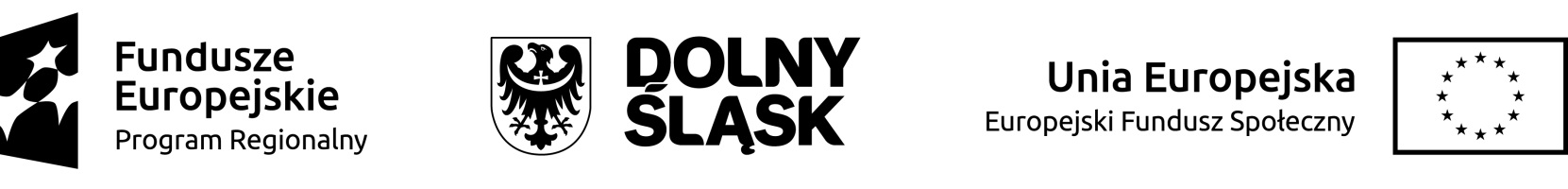 Projekt współfinansowany przez Unię Europejską ze środków Europejskiego Funduszu Społecznego
 w ramach Regionalnego Programu Operacyjnego Województwa Dolnośląskiego 2014-2020Jelenia Góra, 02.06.2023 r.RZ.271.33.2023WYJAŚNIENIA I ZMIANA TREŚCI SWZDziałając na podstawie art. 284 ust. 2 i 6 Ustawy z dnia 11 września 2019 roku Prawo Zamówień Publicznych (t. j. Dz. U. z 2022 r., poz. 1710 z późn. zm.), zwanej dalej u.p.z.p., Zamawiający informuje, że wpłynęły pytania o następującej treści:PYTANIE NR 11Kieruję zapytanie do części 5 poz 13 alfabet obrazkowy OPZ brzmi ,,Zestaw ponad 600 kart w formacie A4, czarno-białe do wypełnienia lub wielokrotnego kopiowania. Na kartach o trzech poziomach trudności winny być umieszczone ćwiczenia wspomagające terapię zaburzeń fonizacji szeregu ciszącego, szumiącego, syczącego, różnicowania tych szeregów, wymowy głoski r". Proszę o doprecyzowanie jakie produktu oczekuje Zamawiający, alfabetu-maty edukacyjnej, czy też opisanych kart pracy ponieważ sią to dwa różne produkty.ODPOWIEDŹ NA PYTANIE NR 11Zamawiający informuje, iż w poz.13 omyłkowo podał nazwę „Alfabet obrazkowy mata edukacyjna”. Wobec powyższego działając na podstawie art. 286 ust. 1 i 7 u.p.z.p. Zamawiający zmienia zapis 
nazwy poz.13, natomiast treść opisu przedmiotu zamówienia pozostaje bez zmian.PYTANIE NR 12Pytanie do części 5 pozycja 14 dźwiękowa kostka .naniesiona nazwa produktu dźwiękowa kostka , natomiast zawarty w OPZ opis ,,Gra wspomagająca terapię głosek sz, ż/rz, cz, dż (nagłos) oraz głoski l (nagłos, śródgłos, wygłos)." to gra Dżdżownica Żaneta - Pszczółki Lotniczki są to dwa różne produkty.
Proszę o doprecyzowanie jakie produktu oczekuje Zamawiający .ODPOWIEDŹ NA PYTANIE NR 12Zamawiający informuje, iż w poz.14 omyłkowo podał nazwę „Dźwiękowa kostka”. Wobec powyższego działając na podstawie art. 286 ust. 1 i 7 u.p.z.p. Zamawiający zmienia zapis 
nazwy poz.14, natomiast treść opisu przedmiotu zamówienia pozostaje bez zmian.W konsekwencji zmian, o których mowa powyżej – Zamawiający na stronie prowadzonego postępowania zamieścił aktualny na dzień 02.06.2023 r. Formularz oferty (zał. nr 1 do Tomu I SWZ oraz zał. nr 1 i 2 Tomu III SWZ ). Działając na podstawie art. 286 ust. 1 i ust. 7 Zamawiający zmienia zapis:pkt 16.1, ppkt 2) Tomu I SWZ, który otrzymuje brzmienie:„2) Kompletną ofertę, o której mowa w pkt 15.3 należy złożyć w formie elektronicznej za pośrednictwem platformy zakupowej nie później niż do dnia 07.06.2023 r. do godziny 12:00”.2. . pkt 16.2, ppkt 1 Tomu I SWZ, który otrzymuje brzmienie:„1) Otwarcie ofert nastąpi w dniu 07.06.2023 r. o godzinie 12:15 za pośrednictwem platformazakupowa.pl”.3. pkt 17.1 Tomu I SWZ, który otrzymuje brzmienie„17.1 Wykonawca będzie związany z ofertą  od dnia upływu terminu składania ofert przez okres 30 dni do dnia 06.07.2023 r”.Zamawiający informuje, że analogicznie zmienił ogłoszenie o zamówieniu nr 2023/BZP 00224374/01 
z dnia 19.05.2023 r. Treść ogłoszenia została opublikowana na stronie prowadzonego postępowania.--------------------------------------------------------------------------------------------------------------------------------------------------Zamawiający informuje, że pytania i odpowiedzi na nie oraz powyższe zmiany stają się integralną częścią specyfikacji warunków zamówienia i będą wiążące przy składaniu ofert. Pozostałe warunki zamówienia nie ulegają zmianie.                  Anna TokarczykPrzewodniczący komisji przetargowejDotyczy:postępowania o udzielenie zamówienia klasycznego prowadzonego w trybie podstawowym 
na podstawie art. 275 pkt 1 u.p.z.p.  na zadanie pn.: Dostawa wyposażenia i pomocy dydaktycznych do jeleniogórskich szkół w ramach projektu pn. „Wysoka jakość edukacji w jeleniogórskich szkołach” Nr nadany przez Zamawiającego: RZ.271.33.2023.Lp.Lp.NazwaOpisIlość szt./kpl./ zestawbyło:było:było:było:było:13.13.Alfabet obrazkowy mata edukacyjnaZestaw ponad 600 kart w formacie A4, czarno-białe do wypełnienia lub wielokrotnego kopiowania.Na kartach o trzech poziomach trudności winny być umieszczone ćwiczenia wspomagające terapię zaburzeń fonizacji szeregu ciszącego, szumiącego, syczącego, różnicowania tych szeregów, wymowy głoski r.1jest:jest:jest:jest:jest:13.Logopedia - karty pracyLogopedia - karty pracyZestaw ponad 600 kart w formacie A4, czarno-białe do wypełnienia lub wielokrotnego kopiowania.Na kartach o trzech poziomach trudności winny być umieszczone ćwiczenia wspomagające terapię zaburzeń fonizacji szeregu ciszącego, szumiącego, syczącego, różnicowania tych szeregów, wymowy głoski r.1Lp.Lp.NazwaOpisIlość szt./kpl./ zestawbyło:było:było:było:było:14.14.Dźwiękowa kostkaGra wspomagająca terapię głosek sz, ż/rz, cz, dż (nagłos) oraz głoski l (nagłos, śródgłos, wygłos).1jest:jest:jest:jest:jest:14.Gra wspomagającaGra wspomagającaGra wspomagająca terapię głosek sz, ż/rz, cz, dż (nagłos) oraz głoski l (nagłos, śródgłos, wygłos).1